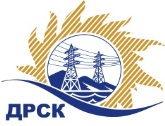 Акционерное Общество«Дальневосточная распределительная сетевая компания»Протокол № 50/УКС-ВПзаседания закупочной комиссии по конкурсу в электронной форме на право заключения договора на Мероприятия по строительству и реконструкции электрических сетей до 20 кВ для технологического присоединения потребителей (в том числе ПИР) на территории Уссурийского ГО Приморского края лот № 8901-КС-КС ПИР СМР-2020-ДРСККОЛИЧЕСТВО ПОДАННЫХ ЗАЯВОК НА УЧАСТИЕ В ЗАКУПКЕ: 5 (пять) заявки.КОЛИЧЕСТВО ОТКЛОНЕННЫХ ЗАЯВОК: 1 (одна) заявок.ВОПРОСЫ, ВЫНОСИМЫЕ НА РАССМОТРЕНИЕ ЗАКУПОЧНОЙ КОМИССИИ: О рассмотрении результатов оценки заявок Участников.О признании заявок соответствующими условиям Документации о закупке.О признании заявок соответствующими условиям Документации о закупке, при условии предоставления недостающих документов вместе с предложением на переторжку О проведении переторжки.ВОПРОС 1 «О рассмотрении результатов оценки заявок Участников»РЕШИЛИ:Признать объем полученной информации достаточным для принятия решения.Принять к рассмотрению заявки следующих участников:ВОПРОС 2 «О признании заявок соответствующими условиям Документации о закупке»РЕШИЛИ:Признать заявки ООО "ДАЛЬНИЙ ВОСТОК ЭНЕРГОСЕРВИС" ИНН/КПП 2536209865/254301001 ОГРН 1082536013614, ООО "ТЕХЦЕНТР" ИНН/КПП 2539057716/253901001 ОГРН 1032502131056, ООО «Уссурэлектромонтаж» ИНН/КПП 2511038625/251101001 ОГРН 1022500866838, ООО СТРОИТЕЛЬНАЯ КОМПАНИЯ "МОНТАЖ-СЕРВИС" ИНН/КПП 2511099508/251101001 ОГРН 1162511053033 соответствующими условиям Документации о закупке и принять их к дальнейшему рассмотрению.ВОПРОС 3 «О признании заявок соответствующими условиям Документации о закупке, при условии предоставления недостающих документов вместе с предложением на переторжку»РЕШИЛИ:Признать заявку ООО "СЕТЬЭНЕРГОРЕСУРС" ИНН/КПП 7728843626/772801001 ОГРН 1137746420888 удовлетворяющими по существу условиям Документации о закупке и принять их к дальнейшему рассмотрению при условии предоставления недостающих документов вместе с предложением на переторжку, а именно: предоставление локальных сметных расчетов в соответствии с п. 2.8. Технических требований.ВОПРОС 4 «О проведении переторжки»РЕШИЛИ:Провести переторжку;Предметом переторжки является суммарная цена на каждую единицу всех видов работ;Допустить к участию в переторжке заявки следующих Участников: Допустить к участию в переторжке с отлагательным условием: предоставлением  сметных расчетов с учетом требований «Протокола согласования нормативов для расчетов сметной документации», в соответствии с п. 5.16  Технических требований, в котором установлено следующее требование: «В составе заявки Участник предоставляет сметные расчеты с учетом требований «Протокола согласования нормативов для расчетов сметной документации» (Приложение № 3 к настоящему Техническому требованию)» заявку следующих Участников: ООО "СЕТЬЭНЕРГОРЕСУРС" ИНН/КПП 7728843626/772801001 ОГРН 1137746420888.Определить форму переторжки: заочная;Назначить переторжку на 04.12.2019 в 15:30 час. (Амурского времени).Место проведения переторжки: Единая электронная торговая площадка (АО «ЕЭТП»), по адресу в сети «Интернет»: https://rushydro.roseltorg.ru;Участник, допущенный к переторжке и желающий принять в ней участие, должен разместить на ЭТП вместе с предложением на переторжку документы своей заявки, подлежащие корректировке в строгом соответствии с его окончательными предложениями, заявленными в ходе проведения переторжкиКоврижкина Е.Ю. (4162) 397-208город  Благовещенск«28» октября 2019 года№п/пНаименование Участника, его адрес, ИНН и/или идентификационный номерДата и время регистрации заявкиООО "ДАЛЬНИЙ ВОСТОК ЭНЕРГОСЕРВИС" 
ИНН/КПП 2536209865/254301001 ОГРН 108253601361431.10.2019 09:10ООО "ТЕХЦЕНТР" 
ИНН/КПП 2539057716/253901001 ОГРН 103250213105604.11.2019 09:40ООО «Уссурэлектромонтаж» 
ИНН/КПП 2511038625/251101001 ОГРН 102250086683805.11.2019 09:22ООО СТРОИТЕЛЬНАЯ КОМПАНИЯ "МОНТАЖ-СЕРВИС" 
ИНН/КПП 2511099508/251101001 ОГРН 116251105303306.11.2019 07:06ООО "СЕТЬЭНЕРГОРЕСУРС" 
ИНН/КПП 7728843626/772801001 ОГРН 113774642088806.11.2019 08:10№п/пНаименование Участника, его адрес, ИНН и/или идентификационный номерДата и время регистрации заявкиМаксимальное значение цены договора, руб. без НДССредняя суммарная цена на каждую единицу товара, работы, руб. без НДС1ООО "ДАЛЬНИЙ ВОСТОК ЭНЕРГОСЕРВИС" 
ИНН/КПП 2536209865/254301001 
ОГРН 108253601361431.10.2019 09:1019 600 000432 831,382ООО "ТЕХЦЕНТР" 
ИНН/КПП 2539057716/253901001 
ОГРН 103250213105604.11.2019 09:4019 600 000432 831,383ООО «Уссурэлектромонтаж» 
ИНН/КПП 2511038625/251101001 
ОГРН 102250086683805.11.2019 09:2219 600 000432 831,384ООО СТРОИТЕЛЬНАЯ КОМПАНИЯ "МОНТАЖ-СЕРВИС" 
ИНН/КПП 2511099508/251101001 
ОГРН 116251105303306.11.2019 07:0619 600 000328 217,075ООО "СЕТЬЭНЕРГОРЕСУРС" 
ИНН/КПП 7728843626/772801001 
ОГРН 113774642088806.11.2019 08:1019 600 000411 189,81№п/пНаименование Участника и/или его идентификационный номерСуммарная цена на каждую единицу товара, работы, руб. без НДСВозможность применения приоритета в соответствии с 925-ПП ООО "ДАЛЬНИЙ ВОСТОК ЭНЕРГОСЕРВИС" 
ИНН/КПП 2536209865/254301001 
ОГРН 1082536013614432 831,38нетООО "ТЕХЦЕНТР" 
ИНН/КПП 2539057716/253901001 
ОГРН 1032502131056432 831,38нетООО «Уссурэлектромонтаж» 
ИНН/КПП 2511038625/251101001 
ОГРН 1022500866838432 831,38нетООО СТРОИТЕЛЬНАЯ КОМПАНИЯ "МОНТАЖ-СЕРВИС" 
ИНН/КПП 2511099508/251101001 
ОГРН 1162511053033328 217,07нет№п/пНаименование, адрес и ИНН Участника и/или его идентификационный номерСуммарная цена на каждую единицу товара, работы, руб. без НДСВозможность применения приоритета в соответствии с 925-ПП ООО "СЕТЬЭНЕРГОРЕСУРС" 
ИНН/КПП 7728843626/772801001 
ОГРН 1137746420888411 189,81нетСекретарь Закупочной комиссии: Елисеева М.Г.   _____________________________